ПАМЯТКА ДЛЯ ПАЦИЕНТАКопрограмма – это лабораторное исследование кала, с помощью которого оцениваются его различные характеристики и выявляются некоторые заболевания желудочно-кишечного тракта (ЖКТ), включая воспалительные процессы и дисбактериоз микрофлоры кишечника.Подготовка к копрограмме требует соблюдения некоторых рекомендаций, которые позволяют получить корректный результат исследования.Исключить прием слабительных, ферментативных препаратов, сорбентов, введение ректальных свечей, масел.По возможности сдавать общий анализ кала не ранее, чем через семь дней после окончания приема антибиотиков.Ограничить прием лекарственных препаратов и продуктов, способных изменить цвет кала за трое суток до сдачи анализа.После рентгенологического исследования желудка и кишечника анализ кала следует сдавать не ранее, чем через двое суток.При необходимости выявления скрытых кровотечений желудочно-кишечного тракта необходима 4-5-дневная диета с исключением мяса, рыбы, яиц и зеленых овощей, а также препаратов железа, магния и висмута.Алгоритм выполнения:Цель: диагностическая.Показания: заболевания ЖКТ. Макроскопическое и микроскопическое исследование кала.Противопоказания: нет.Оснащение:1. Одноразовая ёмкость для сбора кала с герметичной крышкой;2. Деревянный шпатель;3. Судно (горшок) сухое, чистое, без следов дез.средств;4. Перчатки, маска;5. Направление в лабораторию.Подготовка пациента:1.Установить доброжелательное отношение с пациентом.2. Проинформировать пациента о предстоящей манипуляции и ходе ее выполнения, получить информированное согласие.3. Объяснить пациенту состав диеты, назначенной врачом за 4-5 дней до исследования (исключить мясо, рыбу, зелень, яблоки) и обеспечить памяткой.4. Объяснить, что в день исследования пациент должен опорожнить кишечник (не мочиться) в судно (горшок), а не в унитаз.Техника выполнения:1. Приготовить одноразовую емкость для сбора кала с герметичной крышкой, оформить направление. На емкости указать Ф.И.О., дату рождения пациента, дату и время сбора материала, отделение, № палаты.2. Вымыть руки, надеть перчатки.3. Взять кал шпателем из нескольких участков без примесей мочи и воды в количестве 5-10 гр, поместить его в подготовленную емкость, закрыть крышкой.4. К емкости с фекалиями прикрепить направление, поместить ее в контейнер для транспортировки.5. Обработать использованный материал и перчатки в соответствии с требованиями санэпидрежима.6. Провести гигиеническую обработку рук.7. Доставить в клиническую лабораторию емкость с фекалиями.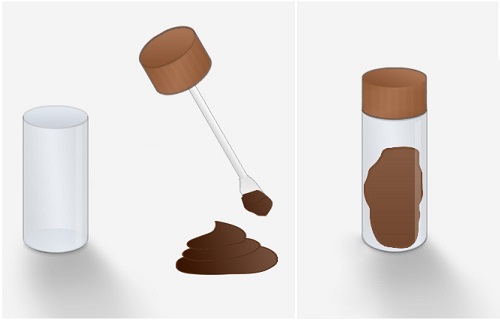 